Приложение 4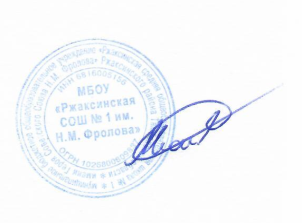                                                                                    УТВЕРЖДАЮ                                                                                Директор школы _ _________(А. В. Леонов )                                                                                « 10» 10. 2022  гПЛАНПРОФИЛАКТИЧЕСКОЙ РАБОТЫ ПО  ПРЕДОТВРАЩЕНИЮ ТЕРРОРИСТИЧЕСКИХ АКТОВОЗНАКОМЛЕНЫ:Заместитель директора по УР          __________________(Е. Е. Карева)Заместители директора по ВР          __________________(Ю. Ф. Волкова)Заместители директора по АХЧ      __________________(Л. В. Ивашенцев)№п/пНаименование мероприятийСрок выполне-нияМесто проведе-нияИсполни-тельОтметка о выполне-нии1.На классных часах провести беседы:Пропаганда утраченных за последние годы ценностей, способных объединять людей в борьбе с всеобщей опасностью терроризма.Разоблачения разрушительной сущности и деструктивных целей терроризма, а также тактических приемов  «оболванивания» молодежи организаторами террористической деятельности.Внедрения правовых знаний, информирования учащихся о юридических последствиях участия в подготовке и осуществлении актов терроризма, других насильственных действий.Формирования антитеррористического сознания подрастающего поколения.Постоянно, но не реже 1 раза в месяцШколаУчитель2.Реализация эффективных мер защиты школы и подготовки планов действия постоянного состава в чрезвычайных ситуациях, вызванных актами терроризма.ПостоянноШколаУчитель3.Обучить действиям учащихся школы при обнаружении бесхозных предметов в школе, на улице и в общественном транспорте.Постоянно, но не реже 1 раза в месяцШколаУчитель4.Провести занятия с учителями школы к проявлениям бдительности  к бесхозным предметам, наблюдательности к посторонним лицам в школе и регулированию поведения учащихся. Постоянно, но не реже 1 раза в месяцШколаУчитель